LIVRET DE POSITIONNEMENT DES COMPETENCESpour l’accès à la certification des ARM en poste DIPLOME D’ASSISTANT DE REGULATION MEDICALENom et prénom du candidat :Etablissement de santé dont relève le candidat :Centre de formation d’assistant de régulation médicale de :Ministère chargé de la santé – Juin 2019Table des matièresLE DIPLOME D’ASSISTANT DE REGULATION MEDICALEEn application des recommandations de bonnes pratiques, l’assistant de régulation médicale (ARM) assure la réception des appels reçus par les SAMU - Centres 15, contribue sur décision médicale au traitement optimal des demandes et participe à la gestion des moyens, au suivi des appels et des interventions, au quotidien, en situation dégradée et en situation sanitaire exceptionnelle.Le diplôme d’assistant de régulation médicale est composé de quatre blocs de compétences. La validation d’un bloc de compétences s’obtient par l’acquisition de la totalité des compétences constitutives de ce bloc.Pour obtenir le diplôme, il faut valider les quatre blocs de compétences.Pour chaque bloc de compétences du diplôme sont indiqués les modules de formation correspondants, conformément au référentiel de certification en vigueur.ACCES A LA CERTIFICATION POUR LES ARM EN POSTE (OUFAISANT FONCTION)LIVRET DE POSITIONNEMENT : MODE D’EMPLOIREPERAGE DES COMPETENCES ACQUISES NON CERTIFIEES ET DES COMPETENCES A DEVELOPPERLe repérage des compétences considérées comme acquises et des compétences à développer se déroule en deux temps :Le livret de positionnement est remis au candidat au moins un mois avant la date de l’entretien, afin qu’il renseigne son parcours professionnel et de formation (page 7) et qu’il puisse s’autoévaluer sur les compétences du référentiel de certification en vigueur.Un entretien est ensuite réalisé avec l’encadrant de proximité en charge de l’évaluation annuelle du candidat, sur les compétences considérées comme déjà acquises et sur les besoins en formation. Le candidat et l’encadrant de proximité renseignent la partie« repérage des compétences acquises et des compétences à développer » (page 11).À la fin de l’entretien, l’encadrant de proximité fait une synthèse orale du bilan de l’entretien en recherchant un consensus avec le candidat.Si le candidat doit développer certaines compétences au regard du référentiel du diplôme d’ARM, il est orienté vers un parcours individualisé de formation (à renseigner page 19).Si l’ensemble des compétences est considéré comme étant acquis, le candidat est présenté directement au jury d’évaluation, via le centre de formation d’assistant de régulation médicale agréé par le ministère chargé de la santé, en vue de la validation des quatre blocs de compétences nécessaires à l’obtention du diplôme.PARCOURS INDIVIDUALISE DE FORMATIONLe parcours individualisé de formation porte uniquement sur les compétences éventuelles à développer par le candidat et définies par l’encadrant de proximité sur la base du référentiel de certification en vigueur, à la suite du repérage des compétences du candidat.Le parcours de formation prend en compte le fait d’avoir suivi ou non la Formation d’Adaptation à l’Emploi (FAE) des assistants de régulation médicale et/ou la Formation aux Gestes et Soins d'Urgences de Niveau 1 ou 2 (FGSU) et/ou d’autres formations (exemple : anglais). Le parcours individualisé de formation peut être réalisé dans un centre de formation d’assistant de régulation médicale agréé par le ministère chargé de la santé et/ou dans un autre organisme de formation continue, en accord avec l'établissement de santé dont relève le candidat.ROLE DU CENTRE DE FORMATION D’ASSISTANT DE REGULATION MEDICALELe centre de formation d’assistant de régulation médicale agréé par le ministère chargé de la santé réceptionne le livret de positionnement et vérifie que les compétences non acquises ont fait l’objet d’une formation. Il inscrit le candidat au jury d’évaluation, organise la tenue de ce jury en lien avec l’établissement de santé dont relève le candidat. Le candidat reçoit une convocation précisant la date et l’heure de l’évaluation au moins un mois avant l’évaluation. Une copie de cette convocation est transmise à l’employeur. Il préside le jury de certification en vue de la délivrance du diplôme.ÉVALUATION DES COMPETENCES DU CANDIDATL’évaluation réalisée par un jury porte sur l’ensemble des blocs de compétences. Le jury d’évaluation est composé de deux professionnels, un médecin et un ARM ou PARM, pratiquant régulièrement la régulation médicale en SAMU-Centre 15.Le candidat est évalué sur l’ensemble des éléments de compétences à partir d’une observation en situation professionnelle réelle et d’un entretien individuel, d’une durée totale de deux heures. Le jury émet un avis sur la validation totale ou partielle des blocs de compétences et indique le ou les blocs de compétences acquis. Le jury transmet le livret du candidat signé à la direction du centre de formation d’assistant de régulation médicale en vue de la présentation au jury de certification.ROLE DU JURY DE CERTIFICATIONLe jury de certification notifie les résultats au candidat sur la validation des blocs de compétences et décide de la délivrance ou non du diplôme au regard de l’évaluation réalisée.Le jury de certification est souverain.PRESENTATION DU CANDIDATPARCOURS PROFESSIONNELDurée totale de votre expérience professionnelle :Durée de votre expérience professionnelle dans la régulation médicale :PARCOURS DE FORMATIONQuel(s) diplôme(s) avez-vous obtenu, le cas échéant :REPERAGE DES COMPETENCES ACQUISES NON CERTIFIEESET DES COMPETENCES A DEVELOPPERObjectifs du repérage des compétences acquises non certifiées et des compétences à développerRepérer où se situe le candidat par rapport au référentiel du diplôme d’ARM Individualiser le parcours de formation du candidat en fonction de ses acquis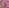 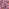 Qui réalise l’entretien de repérage des compétences ?Le candidatLe cadre de proximité du candidatComment se déroule le repérage des compétences ?Auto-évaluation du candidatEntretien entre le candidat et le cadre de proximitéComment mener l’entretien de repérage des compétences du candidat ?Prendre connaissance du référentiel du diplôme d’ARM, des éléments de compétences et des critères d’évaluation.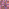 Présenter les compétences attendues dans le référentiel du diplôme d’ARM au candidat et lui remettre le livret de positionnement au moins un mois avant l’entretien.Récupérer le livret de positionnement au moins une semaine avant l’entretien. Prévoir un entretien d’au moins une heure avec le candidat.Accueil du candidatIl est important de rappeler l’objectif et le contexte de l’entretien.L’entretien n’est ni une évaluation, ni un examen. Quelles que soient les compétences de départ du candidat, la procédure prévoit qu’il soit évalué sur l’ensemble des compétences requises par un jury d’évaluation pour l’obtention du diplôme à l’issue de son parcours.Analyse de l’expérience du candidatMettre à l’aise le candidat : lui poser quelques questions sur son parcours professionnel, ses souhaits, avant de le questionner compétence par compétence.Demander au candidat d’évoquer des situations concrètes, des exemples précis illustrant son expérience professionnelle : il s’agit de déterminer si le candidat a acquis les compétences nécessaires pour la validation du diplôme d’ARM au travers de son expérience professionnelle.Faire attention pour chaque compétence à la nature et à la durée de l’expérience du candidat : il ne suffit pas d’avoir déjà eu l’occasion de mettre en œuvre telle ou telle compétence mais de la maîtriser.Renseigner les tableaux compétence par compétence. Conclure en faisant le bilan du repérage avec le candidat.Le candidat sera questionné sur tous les éléments de compétence. En cas de doute sur l’acquisition d’un élément de compétence, il est préférable de prévoir un complément de formation.L’entretien peut être renouvelé ou actualisé dans les mêmes conditions si nécessaire.BLOC 1 : TRAITEMENT D’UN APPEL DANS LE CADRE DU SAMU-C15Exemples de questions :Quelle expérience avez-vous du traitement d’appels dans le cadre du SAMU C-15 ? Sur quelle durée ? Présentez plusieurs exemples de situations de degrés d’urgence divers que vous avez rencontrées récemment :Quelle était la situation (environnement sonore, contexte de l’appel …) ?Comment avez-vous accueilli l’appelant ? Comment avez-vous conduit l’entretien ? Quelles questions avez-vous posées pour mettre en confiance l’appelant et obtenir les informations nécessaires ?Avez-vous pu obtenir toutes les informations permettant la localisation et l’identification de la situation, la qualification du niveau d’urgence et l’orientation de l’appel ? Si non, quelles informations vous manquait-il ?Comment avez-vous établi le degré d’urgence ? A partir de quels informations et outils ?Quelles informations avez-vous transmises au médecin régulateur ? Avec quels outils de communication et de transmission ?Maîtrisez-vous le vocabulaire de santé en anglais ? Avez-vous déjà traité un appel en anglais ? Quelle était la situation ? Comment avez-vous réagi ? Avez-vous suivi une formation aux gestes et soins d'urgence ? De quel niveau ? Depuis combien de temps ?Avez-vous déjà guidé un appelant pour une mise en œuvre des gestes d’urgence ? Quelle était la situation ? Quelles informations avez-vous communiquées à l’appelant ?BLOC 2 : MOBILISATION ET SUIVI DES MOYENS OPERATIONNELS NECESSAIRES AU TRAITEMENT DE LA DEMANDE SUR DECISION MEDICALEExemples de questions :Quelle expérience avez-vous dans la mobilisation et le suivi des moyens opérationnels nécessaires au traitement de la demande (back-office) ? Sur quelle durée ?Présentez plusieurs exemples de situations dans lesquelles vous avez mobilisé et suivi les moyens opérationnels nécessaires au traitement de la demande :Quelle était la situation (contexte de la situation, degré d’urgence, localisation …) ?Comment avez-vous vérifié la disponibilité des effecteurs et des capacités d’accueil ?Quel protocole de déclenchement avez-vous appliqué ? Quels moyens avez-vous sollicités ?Quelles informations avez-vous transmises aux effecteurs et aux structures d’accueil ? Et au médecin régulateur ?Comment avez-vous suivi et vérifié le bon déroulement de la mise en œuvre de la décision médicale ? Quelles règles de traçabilité appliquez-vous ?Avez-vous déjà été confronté(e) à des anomalies dans la mise en œuvre de la décision médicale ? Quelle était la situation ? Comment avez-vous réagi ?Quels contrôles effectuez-vous pour vérifier le bon état de fonctionnement des matériels des salles de régulation ?Avez-vous déjà été confronté(e) à des dysfonctionnements ? Quels étaient les risques liés à ces dysfonctionnements ? Quelles mesures avez-vous prises ?BLOC 3 : TRAITEMENT DES INFORMATIONSASSOCIEES A LA REGULATION, LA QUALITE, LA SECURITE ET A LA VIE DU SERVICEExemples de questions :Quelles informations apportez-vous dans le dossier de régulation et dans le dossier de régulation médicale ? Quels outils de gestion de l’information utilisez-vous : outils informatiques, logiciels métiers … ?Quels outils de communication utilisez-vous : outils de communication informatiques, téléphoniques, vidéo, radiophoniques … ? Quelles sont les règles de traçabilité à appliquer ? Quels seraient les risques induits par un défaut de traçabilité ou de transmission ? Comment recherchez-vous les informations susceptibles d’impacter vos activités ?Comment vous organisez-vous pour gérer et diffuser efficacement les informations qui vous parviennent ? Quelles règles devez-vous appliquer en lien avec le secret professionnel et le devoir de réserve ?Comment organisez-vous votre activité pour prendre en compte le travail en équipe ?Avez-vous déjà été confronté(e) à des événements indésirables ou des non-conformités dans votre activité ? Quels étaient les risques associés ? Quelles informations avez-vous transmises ?Selon vous, quels sont vos points forts et vos axes d’amélioration en lien avec les recommandations et bonnes pratiques de votre exercice professionnel ?Avez-vous déjà proposé au sein de votre service des actions d’amélioration en lien avec la qualité et la sécurité ? Lesquelles ?BLOC 4 : APPUI A LA GESTION DES MOYENS LORS DE LA MISE EN ŒUVRE DE DISPOSITIFS PREVISIONNELS DE SECOURS, EN SITUATION DEGRADEE ET EN SITUATION SANITAIRE EXCEPTIONNELLEExemples de questions :Avez-vous déjà été confronté(e) à une situation dégradée ? A une situation sanitaire exceptionnelle ? A la mise en œuvre de dispositifs prévisionnels de secours ? Donnez des exemples.Quelles étaient les caractéristiques de la situation ? Quelles procédures ont été appliquées ?Quels moyens spécifiques opérationnels ont été mobilisés ? Quel était leur intérêt dans cette situation ? Quelle a été votre participation personnelle ?Quelles informations avez-vous collectées et transmises dans ces différentes situations ?Quelles étaient les règles de traçabilité à appliquer ? Quels auraient été les risques induits par un défaut de traçabilité ou de transmission ? Quels outils d’information et de communication avez-vous utilisés ? Pourquoi avez-vous utilisé ces outils plutôt que d’autres ?Quel appui logistique avez-vous apporté ?PARCOURS INDIVIDUALISÉ DE FORMATIONSIGNATURESENCADRANT DE PROXIMITENom : .......................................................................................... Prénom : ……………………………………………………………………………..Etablissement : ..............................................................................................................................................................................Je soussigné(e) : ..........................................................................	déclare conformes et sincères les renseignements apportés dans ce dossier.Date :     / / 	 Signature :CANDIDATNom : .......................................................................................... Prénom : ……………………………………………………………………………..Je soussigné(e) : ..........................................................................	déclare conformes et sincères les renseignements apportés dans ce dossier.Date :     / / 	 Signature :ACCORD DE LA DIRECTION de l’ETABLISSEMENT DE SANTENom : ................................................................................. Prénom : …………………………………………………………………………….Je soussigné(e) : ……… ........................................................................................................................................ …………….donne mon accord sur la mise en œuvre du parcours individualisé de formation éventuellement demandé dans ce dossier et sur la présentation du candidat au jury d’évaluation des quatre blocs de compétences.Date :     / / 	 Signature et cachet :Transmis au centre de formation d’assistant de régulation médicale de :…………………………………………………………………………………………………………………………………………………………………..Justificatifs de formation éventuellement jointsPar : Nom : …………………………………………………………….	Prénom : …………………………………………………………………………….Date :     /   / 	Signature et cachet de l’établissement de santé :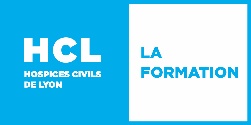 LIVRET DE POSITIONNEMENT DES COMPETENCESCertification des assistants de régulation médicale en poste
Dispositif de mesures transitoires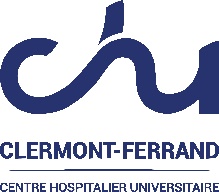 Intitulé de l’emploi occupé (hors stages et alternance)EtablissementVilleDates de début et de finIntitulés des formations professionnelles suivies (FAE ARM, FGSU – Niveau 2, formation informatique, formation en langue …)Organisme de formation ou formateurVilleDurée et dates de la formationCompétencesAuto-évaluation ducandidatBilanAccueillir l’appelant de façon adaptée et écouter la demande verbale et para verbaleNon acquis  AcquisNon acquis  AcquisAnalyser l’environnement sonore et le contexte de l’appelNon acquis  AcquisNon acquis  AcquisEtablir une relation permettant la mise en confiance de l’appelantNon acquis  AcquisNon acquis  AcquisQuestionner avec précision pour obtenir les informations permettant de caractériser la situationNon acquis  AcquisNon acquis  AcquisUtiliser les techniques de communication adaptées en fonction de l’appel, de l’appelant et de l’outil decommunicationNon acquis  AcquisNon acquis  AcquisAdapter sa communication à la situation en gérant son stress et ses émotionsNon acquis  AcquisNon acquis  AcquisPrendre en   compte   un   grand   nombre   d’informations   de   natures   différentes   communiquéessimultanémentNon acquis  AcquisNon acquis  AcquisRecueillir les informations utiles et adapter sa communication dans le cas d’un appel d’unétablissement de santéNon acquis  AcquisNon acquis  AcquisDistinguer l’urgence à partir des indications recueilliesNon acquis  AcquisNon acquis  AcquisHiérarchiser le degré d’urgence à partir de données et d’outils validés (guide de régulation, règlesopératoires : échelles de tri, algorithmes, …)Non acquis  AcquisNon acquis  AcquisGuider l’appelant pour une mise en œuvre des gestes d’urgence, dans le cadre de protocoles préétablis, dans l’attente de la régulation médicaleNon acquis  AcquisNon acquis  AcquisTransmettre au médecin régulateur les informations caractérisant la situation   par les outilsd’information appropriésNon acquis  AcquisNon acquis  AcquisCompétencesAuto-évaluation ducandidatBilanIdentifier la disponibilité des effecteurs et des capacités d’accueilNon acquis  AcquisNon acquis  AcquisDéclencher et ajuster les moyens opérationnels adaptés à la nature de l’interventionNon acquis  AcquisNon acquis  AcquisTransmettre les informations appropriées aux effecteurs et aux structures d’accueilNon acquis  AcquisNon acquis  AcquisPrioriser les bilans reçus et transmettre les informations au médecin régulateurNon acquis  AcquisNon acquis  AcquisVérifier le bon déroulement de la mise en œuvre de la décision médicale, identifier les anomalies,alerter et intervenir dans son champ de compétencesNon acquis  AcquisNon acquis  AcquisCollecter toutes les informations nécessaires à la traçabilité des interventionsNon acquis  AcquisNon acquis  AcquisContrôler   le    bon   fonctionnement    des    matériels   des   salles   de   régulation,    identifier   lesdysfonctionnements et prendre les mesures appropriées dans son champ de compétencesNon acquis  AcquisNon acquis  AcquisCompétencesAuto-évaluation ducandidatBilanRenseigner le dossier de régulation et le dossier de régulation médicaleNon acquis  AcquisNon acquis  AcquisUtiliser les fonctionnalités des outils informatiques et des logiciels métiersNon acquis  AcquisNon acquis  AcquisUtiliser les fonctionnalités des différents outils de communicationNon acquis  AcquisNon acquis  AcquisActualiser la base de données sur les ressources liées aux interventionsNon acquis  AcquisNon acquis  AcquisRechercher en continu toute information susceptible d’impacter l’activitéNon acquis  AcquisNon acquis  AcquisTraiter et transmettre de manière appropriée les informations reçues des interlocuteurs du SamuCentre 15Non acquis  AcquisNon acquis  AcquisOrganiser sa propre activité en prenant en compte le travail en équipe, sa propre chargeémotionnelle et la nécessité de réactivitéNon acquis  AcquisNon acquis  AcquisTransmettre les données utiles pour la continuité de serviceNon acquis  AcquisNon acquis  AcquisRepérer les événements indésirables et les non-conformités et transmettre les informationsappropriéesNon acquis  AcquisNon acquis  AcquisEvaluer sa pratique, identifier les axes d’amélioration et ses besoins en formationNon acquis  AcquisNon acquis  AcquisProposer des actions d’amélioration contribuant à la qualité et à la sécurité dans son champ decompétencesNon acquis  AcquisNon acquis  AcquisCompétencesAuto-évaluation ducandidatBilanRepérer ces situations dans son champ de compétences et appliquer les procédures appropriées enintra et en extrahospitalierNon acquis  AcquisNon acquis  AcquisIdentifier les moyens spécifiques opérationnels mobilisables lors de ces situationsNon acquis  AcquisNon acquis  AcquisCollecter en continu les informations liées aux patients, aux victimes et aux opérations sanitairespour en assurer la traçabilitéNon acquis  AcquisNon acquis  AcquisCollecter et actualiser en continu les informations liées à la situationNon acquis  AcquisNon acquis  AcquisTransmettre les informations appropriées sur la situation au bon interlocuteurNon acquis  AcquisNon acquis  AcquisUtiliser les outils d’information et de communication spécifiques à ces situationsNon acquis  AcquisNon acquis  AcquisApporter un appui logistique et technique à l’organisation médicale sur le terrain et aux différentspostes de commandement et cellules opérationnellesNon acquis  AcquisNon acquis  AcquisBloc decompétenceBilanModules deformationContenus de la formationPoints clés de l’organisation du système de santé français, rôle des ARS, …Statut de fonctionnaire en établissement FPH : recrutement, droits et obligations du fonctionnaire, statut de l’ARM,Module 1.asecret professionnel / données de santé, …Organisation et cadre législatif et réglementaire de la prise en charge des urgences en France : les différentes structuresRôle et cadre d’exercice de l’ARMet leur rôle (SMUR, services d’urgence, …), les partenaires, la relation ville-hôpitalOrganisation et cadre législatif et réglementaire des secours et des forces de sécuritéRôle, missions et responsabilités de l’ARM en lien avec le médecin régulateur, au sein d’un centre de réception et deLe	candidatrégulation des appels, du SAMU et de l’établissement de santéRôle, missions et responsabilités des médecins régulateursmaitrise ce blocmaitrise ce blocGuidage à distance pour la réalisation des gestes d’urgenceVocabulaire médical spécifique à l’urgenceNotions élémentaires sur les dispositifs médicaux et appareillagesAnatomie et physiologie des grandes fonctionsNormalité des paramètres vitaux mesurables aux différents âges de la vieNotions élémentaires sur les principales situations donnant lieu à un appel et leurs conséquences sur l’état de la personneEléments à recueillir pour repérer les anomalies fonctionnellesIndices discriminants permettant de catégoriser les degrés d’urgence dont la détresse vitale, en fonction des données et indications recueilliesCritères discriminants permettant d’évaluer l’aggravation d’une situationFacteurs discriminants (physique, psychique, thérapeutiques) majorant l’urgenceDonnées et outils validés (guide de régulation, règles opératoires : échelles de tri, algorithmes, …) permettant de hiérarchiser les différents degrés de l’urgenceSituations de vulnérabilité et de détresse sociale, situations de détresse psychologique, situations de fin de vie et de mort : caractéristiques de ces situations, éléments de réponse adaptés dans ces situations dans le champ decompétences de l’ARMBloc 1 :traitement d’un appel dans lede compétenceset	peut	être évaluéGuidage à distance pour la réalisation des gestes d’urgenceVocabulaire médical spécifique à l’urgenceNotions élémentaires sur les dispositifs médicaux et appareillagesAnatomie et physiologie des grandes fonctionsNormalité des paramètres vitaux mesurables aux différents âges de la vieNotions élémentaires sur les principales situations donnant lieu à un appel et leurs conséquences sur l’état de la personneEléments à recueillir pour repérer les anomalies fonctionnellesIndices discriminants permettant de catégoriser les degrés d’urgence dont la détresse vitale, en fonction des données et indications recueilliesCritères discriminants permettant d’évaluer l’aggravation d’une situationFacteurs discriminants (physique, psychique, thérapeutiques) majorant l’urgenceDonnées et outils validés (guide de régulation, règles opératoires : échelles de tri, algorithmes, …) permettant de hiérarchiser les différents degrés de l’urgenceSituations de vulnérabilité et de détresse sociale, situations de détresse psychologique, situations de fin de vie et de mort : caractéristiques de ces situations, éléments de réponse adaptés dans ces situations dans le champ decompétences de l’ARMcadre du SAMU-C15Le candidat abesoin	d’unGuidage à distance pour la réalisation des gestes d’urgenceVocabulaire médical spécifique à l’urgenceNotions élémentaires sur les dispositifs médicaux et appareillagesAnatomie et physiologie des grandes fonctionsNormalité des paramètres vitaux mesurables aux différents âges de la vieNotions élémentaires sur les principales situations donnant lieu à un appel et leurs conséquences sur l’état de la personneEléments à recueillir pour repérer les anomalies fonctionnellesIndices discriminants permettant de catégoriser les degrés d’urgence dont la détresse vitale, en fonction des données et indications recueilliesCritères discriminants permettant d’évaluer l’aggravation d’une situationFacteurs discriminants (physique, psychique, thérapeutiques) majorant l’urgenceDonnées et outils validés (guide de régulation, règles opératoires : échelles de tri, algorithmes, …) permettant de hiérarchiser les différents degrés de l’urgenceSituations de vulnérabilité et de détresse sociale, situations de détresse psychologique, situations de fin de vie et de mort : caractéristiques de ces situations, éléments de réponse adaptés dans ces situations dans le champ decompétences de l’ARMcomplément	deModule 1.bGuidage à distance pour la réalisation des gestes d’urgenceVocabulaire médical spécifique à l’urgenceNotions élémentaires sur les dispositifs médicaux et appareillagesAnatomie et physiologie des grandes fonctionsNormalité des paramètres vitaux mesurables aux différents âges de la vieNotions élémentaires sur les principales situations donnant lieu à un appel et leurs conséquences sur l’état de la personneEléments à recueillir pour repérer les anomalies fonctionnellesIndices discriminants permettant de catégoriser les degrés d’urgence dont la détresse vitale, en fonction des données et indications recueilliesCritères discriminants permettant d’évaluer l’aggravation d’une situationFacteurs discriminants (physique, psychique, thérapeutiques) majorant l’urgenceDonnées et outils validés (guide de régulation, règles opératoires : échelles de tri, algorithmes, …) permettant de hiérarchiser les différents degrés de l’urgenceSituations de vulnérabilité et de détresse sociale, situations de détresse psychologique, situations de fin de vie et de mort : caractéristiques de ces situations, éléments de réponse adaptés dans ces situations dans le champ decompétences de l’ARMformationLa situationGuidage à distance pour la réalisation des gestes d’urgenceVocabulaire médical spécifique à l’urgenceNotions élémentaires sur les dispositifs médicaux et appareillagesAnatomie et physiologie des grandes fonctionsNormalité des paramètres vitaux mesurables aux différents âges de la vieNotions élémentaires sur les principales situations donnant lieu à un appel et leurs conséquences sur l’état de la personneEléments à recueillir pour repérer les anomalies fonctionnellesIndices discriminants permettant de catégoriser les degrés d’urgence dont la détresse vitale, en fonction des données et indications recueilliesCritères discriminants permettant d’évaluer l’aggravation d’une situationFacteurs discriminants (physique, psychique, thérapeutiques) majorant l’urgenceDonnées et outils validés (guide de régulation, règles opératoires : échelles de tri, algorithmes, …) permettant de hiérarchiser les différents degrés de l’urgenceSituations de vulnérabilité et de détresse sociale, situations de détresse psychologique, situations de fin de vie et de mort : caractéristiques de ces situations, éléments de réponse adaptés dans ces situations dans le champ decompétences de l’ARMd’urgenceGuidage à distance pour la réalisation des gestes d’urgenceVocabulaire médical spécifique à l’urgenceNotions élémentaires sur les dispositifs médicaux et appareillagesAnatomie et physiologie des grandes fonctionsNormalité des paramètres vitaux mesurables aux différents âges de la vieNotions élémentaires sur les principales situations donnant lieu à un appel et leurs conséquences sur l’état de la personneEléments à recueillir pour repérer les anomalies fonctionnellesIndices discriminants permettant de catégoriser les degrés d’urgence dont la détresse vitale, en fonction des données et indications recueilliesCritères discriminants permettant d’évaluer l’aggravation d’une situationFacteurs discriminants (physique, psychique, thérapeutiques) majorant l’urgenceDonnées et outils validés (guide de régulation, règles opératoires : échelles de tri, algorithmes, …) permettant de hiérarchiser les différents degrés de l’urgenceSituations de vulnérabilité et de détresse sociale, situations de détresse psychologique, situations de fin de vie et de mort : caractéristiques de ces situations, éléments de réponse adaptés dans ces situations dans le champ decompétences de l’ARMModule 1.c Communication et gestion des réactions comportementalesPrincipes de la communication verbale, para-verbale, non verbale, freins à la communication, …Techniques et méthodes de communication : questionnement, écoute active / reformulation, synchronisation / désynchronisation, communication non violentePrise en compte de l’environnement et du contexte de l’appelAttitude et bienveillanceEtablissement d’une communication adaptée à la situation, à l’appelant et au contexte dans différentes situationsAjustement des réponses en fonction de la situation et des risques, dans différentes situationsTechniques de communication pour le guidage des gestes d’urgence à distanceLes niveaux de langage en fonction des interlocuteursTransmission d’informations claires, exactes, factuelles, sans oubliFormation aux gestes et soinsd'urgence de niveau 2 (AFGSU 2)Urgences vitales : Protection, alerte, LVA, obstruction des VA, hémorragie, RCP avec matériel d’urgence, appareils de surveillance, maintenance et matériovigilanceUrgences potentielles : Malaise, traumatismes, brûlures, hygiène, transmission des observations, prise en charge d’un traumatisme, relevage et brancardage, accouchement inopiné, protection face à un risque infectieuxRisques collectifs : Alerte des populations et situations d’exception, dispositif ORSAN, plan blanc ou bleu, risques etdispositifs NRBC –EMise à niveau AnglaisVocabulaire nécessaire à la description d’une situation d’urgenceVocabulaire médical et informations à recueillirEléments de communication orale permettant d’avoir un degré de spontanéité et d'aisance avec un locuteur natifModule 2.aParcours patient dans le cadre de l’aide médicale urgente (AMU), de l’accès aux soins non programmés et des filières ambulatoiresRessources territoriales pouvant apporter une réponse médicale adaptée à la situationDispositifs spécifiques pouvant apporter des réponses dans des situations à caractère médico-socialBloc 2 :Le	candidatmaitrise ce blocParcours patient etressources associéesParcours patient dans le cadre de l’aide médicale urgente (AMU), de l’accès aux soins non programmés et des filières ambulatoiresRessources territoriales pouvant apporter une réponse médicale adaptée à la situationDispositifs spécifiques pouvant apporter des réponses dans des situations à caractère médico-socialmobilisation etde compétencesParcours patient dans le cadre de l’aide médicale urgente (AMU), de l’accès aux soins non programmés et des filières ambulatoiresRessources territoriales pouvant apporter une réponse médicale adaptée à la situationDispositifs spécifiques pouvant apporter des réponses dans des situations à caractère médico-socialmobilisation etde compétencesLes matériels informatiques et de communication des CRRA (téléphonie, informatique, visio-conférence, applications d’aide à la prise en charge des patients, …)Réseaux de télécommunication spécifiques de l’AMURéseaux de radiocommunicationOutils de cartographie et de géolocalisation, utilisation des différentes fonctionnalités de ces outilsOutils de déclenchement des moyens, d’appel du personnel, utilisation des différentes fonctionnalités de ces outilsLes moyens pouvant être mobilisés en fonction de la nature de la situation : équipes SMUR, VSAV, AP, hélicoptère, …Méthodes et outils de suivi opérationnel des équipes SMUR et des autres intervenantsInformations à collecter et à transmettre à chaque étape en fonction de la situation, utilisation des outils adaptésOutils et méthode de priorisation des bilans des effecteurssuivi des moyenset	peut	êtreLes matériels informatiques et de communication des CRRA (téléphonie, informatique, visio-conférence, applications d’aide à la prise en charge des patients, …)Réseaux de télécommunication spécifiques de l’AMURéseaux de radiocommunicationOutils de cartographie et de géolocalisation, utilisation des différentes fonctionnalités de ces outilsOutils de déclenchement des moyens, d’appel du personnel, utilisation des différentes fonctionnalités de ces outilsLes moyens pouvant être mobilisés en fonction de la nature de la situation : équipes SMUR, VSAV, AP, hélicoptère, …Méthodes et outils de suivi opérationnel des équipes SMUR et des autres intervenantsInformations à collecter et à transmettre à chaque étape en fonction de la situation, utilisation des outils adaptésOutils et méthode de priorisation des bilans des effecteursopérationnelsévaluéLes matériels informatiques et de communication des CRRA (téléphonie, informatique, visio-conférence, applications d’aide à la prise en charge des patients, …)Réseaux de télécommunication spécifiques de l’AMURéseaux de radiocommunicationOutils de cartographie et de géolocalisation, utilisation des différentes fonctionnalités de ces outilsOutils de déclenchement des moyens, d’appel du personnel, utilisation des différentes fonctionnalités de ces outilsLes moyens pouvant être mobilisés en fonction de la nature de la situation : équipes SMUR, VSAV, AP, hélicoptère, …Méthodes et outils de suivi opérationnel des équipes SMUR et des autres intervenantsInformations à collecter et à transmettre à chaque étape en fonction de la situation, utilisation des outils adaptésOutils et méthode de priorisation des bilans des effecteursnécessaires auModule 2.bLes matériels informatiques et de communication des CRRA (téléphonie, informatique, visio-conférence, applications d’aide à la prise en charge des patients, …)Réseaux de télécommunication spécifiques de l’AMURéseaux de radiocommunicationOutils de cartographie et de géolocalisation, utilisation des différentes fonctionnalités de ces outilsOutils de déclenchement des moyens, d’appel du personnel, utilisation des différentes fonctionnalités de ces outilsLes moyens pouvant être mobilisés en fonction de la nature de la situation : équipes SMUR, VSAV, AP, hélicoptère, …Méthodes et outils de suivi opérationnel des équipes SMUR et des autres intervenantsInformations à collecter et à transmettre à chaque étape en fonction de la situation, utilisation des outils adaptésOutils et méthode de priorisation des bilans des effecteurstraitement de laLe candidat aLes moyensLes matériels informatiques et de communication des CRRA (téléphonie, informatique, visio-conférence, applications d’aide à la prise en charge des patients, …)Réseaux de télécommunication spécifiques de l’AMURéseaux de radiocommunicationOutils de cartographie et de géolocalisation, utilisation des différentes fonctionnalités de ces outilsOutils de déclenchement des moyens, d’appel du personnel, utilisation des différentes fonctionnalités de ces outilsLes moyens pouvant être mobilisés en fonction de la nature de la situation : équipes SMUR, VSAV, AP, hélicoptère, …Méthodes et outils de suivi opérationnel des équipes SMUR et des autres intervenantsInformations à collecter et à transmettre à chaque étape en fonction de la situation, utilisation des outils adaptésOutils et méthode de priorisation des bilans des effecteursdemande surbesoin	d’unopérationnels liés auLes matériels informatiques et de communication des CRRA (téléphonie, informatique, visio-conférence, applications d’aide à la prise en charge des patients, …)Réseaux de télécommunication spécifiques de l’AMURéseaux de radiocommunicationOutils de cartographie et de géolocalisation, utilisation des différentes fonctionnalités de ces outilsOutils de déclenchement des moyens, d’appel du personnel, utilisation des différentes fonctionnalités de ces outilsLes moyens pouvant être mobilisés en fonction de la nature de la situation : équipes SMUR, VSAV, AP, hélicoptère, …Méthodes et outils de suivi opérationnel des équipes SMUR et des autres intervenantsInformations à collecter et à transmettre à chaque étape en fonction de la situation, utilisation des outils adaptésOutils et méthode de priorisation des bilans des effecteursdécision médicalecomplément	detraitement de laLes matériels informatiques et de communication des CRRA (téléphonie, informatique, visio-conférence, applications d’aide à la prise en charge des patients, …)Réseaux de télécommunication spécifiques de l’AMURéseaux de radiocommunicationOutils de cartographie et de géolocalisation, utilisation des différentes fonctionnalités de ces outilsOutils de déclenchement des moyens, d’appel du personnel, utilisation des différentes fonctionnalités de ces outilsLes moyens pouvant être mobilisés en fonction de la nature de la situation : équipes SMUR, VSAV, AP, hélicoptère, …Méthodes et outils de suivi opérationnel des équipes SMUR et des autres intervenantsInformations à collecter et à transmettre à chaque étape en fonction de la situation, utilisation des outils adaptésOutils et méthode de priorisation des bilans des effecteursformationdemandeLes matériels informatiques et de communication des CRRA (téléphonie, informatique, visio-conférence, applications d’aide à la prise en charge des patients, …)Réseaux de télécommunication spécifiques de l’AMURéseaux de radiocommunicationOutils de cartographie et de géolocalisation, utilisation des différentes fonctionnalités de ces outilsOutils de déclenchement des moyens, d’appel du personnel, utilisation des différentes fonctionnalités de ces outilsLes moyens pouvant être mobilisés en fonction de la nature de la situation : équipes SMUR, VSAV, AP, hélicoptère, …Méthodes et outils de suivi opérationnel des équipes SMUR et des autres intervenantsInformations à collecter et à transmettre à chaque étape en fonction de la situation, utilisation des outils adaptésOutils et méthode de priorisation des bilans des effecteursBloc 3 : traitement des informations associées a larégulation, laLe candidat maitrise ce bloc de compétences et peut êtreévaluéModule 3.a Traitement des informations et informatiqueTravailler dans un environnement numérique évolutif : poste de travail ; réseau, connexion au réseau ; organisation des fichiers ; enregistrement et sauvegarde des données ; formats de document et d’imageProduction, traitement et exploitation des documents numériques : structurer et mettre en forme un document, préparer un document pour le diffuserTravail en réseau, communication et collaboration : communiquer avec un ou plusieurs interlocuteurs ; automatisationqualité, la sécurité et à la vie du serviceLe candidat a besoin	d’un complément de formationdes tâches répétitives ; plates-formes de travail ; outils de communication de groupe ; activités collaboratives sur le web ; réseaux sociauxLes différentes fonctionnalités des logiciels de téléphonie et des logiciels métiersL’utilisation des outils de télécommunication et de visioconférence : outil, langage adapté…Les moyens de recherche des informations susceptibles d’impacter l’activité (télévision, réseaux sociaux, …)Le cadre réglementaire d’utilisation des différents outils : identité numérique (privée, professionnelle, institutionnelle), règlementations concernant l’utilisation de ressources numériques, bon usage du numériqueL’utilisation des différents outils dans le respect des règles d’éthique et de déontologiequalité, la sécurité et à la vie du serviceLe candidat a besoin	d’un complément de formationModule 3.b Qualité-sécurité- gestion des risquesCertification des établissements de santéDémarche et méthodes d’autoévaluation et d’amélioration continue de la qualité de la prise en charge,Les indicateurs qualité d’un CRRA : signification, utilisationMéthodes et outils d’analyses critiques sur les pratiquesLes événements indésirables : repérage, procédures, traçabilité, réglementationLes différentes ressources d’informations valides indispensables à l’exercice du métier : réglementation, référentiels,recommandations, expertises, …Bloc 4 : appui à laModule 4.a Gestion des moyensen situation exceptionnelleCertification des établissements de santéDémarche et méthodes d’autoévaluation et d’amélioration continue de la qualité de la prise en charge,Les indicateurs qualité d’un CRRA : signification, utilisationMéthodes et outils d’analyses critiques sur les pratiquesLes événements indésirables : repérage, procédures, traçabilité, réglementationLes différentes ressources d’informations valides indispensables à l’exercice du métier : réglementation, référentiels,recommandations, expertises, …gestion desLe	candidatModule 4.a Gestion des moyensen situation exceptionnelleCertification des établissements de santéDémarche et méthodes d’autoévaluation et d’amélioration continue de la qualité de la prise en charge,Les indicateurs qualité d’un CRRA : signification, utilisationMéthodes et outils d’analyses critiques sur les pratiquesLes événements indésirables : repérage, procédures, traçabilité, réglementationLes différentes ressources d’informations valides indispensables à l’exercice du métier : réglementation, référentiels,recommandations, expertises, …moyens lors de lamaitrise ce blocModule 4.a Gestion des moyensen situation exceptionnelleCertification des établissements de santéDémarche et méthodes d’autoévaluation et d’amélioration continue de la qualité de la prise en charge,Les indicateurs qualité d’un CRRA : signification, utilisationMéthodes et outils d’analyses critiques sur les pratiquesLes événements indésirables : repérage, procédures, traçabilité, réglementationLes différentes ressources d’informations valides indispensables à l’exercice du métier : réglementation, référentiels,recommandations, expertises, …mise en œuvrede compétencesModule 4.a Gestion des moyensen situation exceptionnelleCertification des établissements de santéDémarche et méthodes d’autoévaluation et d’amélioration continue de la qualité de la prise en charge,Les indicateurs qualité d’un CRRA : signification, utilisationMéthodes et outils d’analyses critiques sur les pratiquesLes événements indésirables : repérage, procédures, traçabilité, réglementationLes différentes ressources d’informations valides indispensables à l’exercice du métier : réglementation, référentiels,recommandations, expertises, …de dispositifset	peut	êtreModule 4.a Gestion des moyensen situation exceptionnelleCertification des établissements de santéDémarche et méthodes d’autoévaluation et d’amélioration continue de la qualité de la prise en charge,Les indicateurs qualité d’un CRRA : signification, utilisationMéthodes et outils d’analyses critiques sur les pratiquesLes événements indésirables : repérage, procédures, traçabilité, réglementationLes différentes ressources d’informations valides indispensables à l’exercice du métier : réglementation, référentiels,recommandations, expertises, …prévisionnels deévaluéModule 4.a Gestion des moyensen situation exceptionnelleCertification des établissements de santéDémarche et méthodes d’autoévaluation et d’amélioration continue de la qualité de la prise en charge,Les indicateurs qualité d’un CRRA : signification, utilisationMéthodes et outils d’analyses critiques sur les pratiquesLes événements indésirables : repérage, procédures, traçabilité, réglementationLes différentes ressources d’informations valides indispensables à l’exercice du métier : réglementation, référentiels,recommandations, expertises, …secours, enModule 4.bCertification des établissements de santéDémarche et méthodes d’autoévaluation et d’amélioration continue de la qualité de la prise en charge,Les indicateurs qualité d’un CRRA : signification, utilisationMéthodes et outils d’analyses critiques sur les pratiquesLes événements indésirables : repérage, procédures, traçabilité, réglementationLes différentes ressources d’informations valides indispensables à l’exercice du métier : réglementation, référentiels, recommandations, expertises, …situationLe candidat aCommunication,Certification des établissements de santéDémarche et méthodes d’autoévaluation et d’amélioration continue de la qualité de la prise en charge,Les indicateurs qualité d’un CRRA : signification, utilisationMéthodes et outils d’analyses critiques sur les pratiquesLes événements indésirables : repérage, procédures, traçabilité, réglementationLes différentes ressources d’informations valides indispensables à l’exercice du métier : réglementation, référentiels, recommandations, expertises, …dégradée et enbesoin	d’uncomportement etCertification des établissements de santéDémarche et méthodes d’autoévaluation et d’amélioration continue de la qualité de la prise en charge,Les indicateurs qualité d’un CRRA : signification, utilisationMéthodes et outils d’analyses critiques sur les pratiquesLes événements indésirables : repérage, procédures, traçabilité, réglementationLes différentes ressources d’informations valides indispensables à l’exercice du métier : réglementation, référentiels, recommandations, expertises, …situationcomplément	detraitement desCertification des établissements de santéDémarche et méthodes d’autoévaluation et d’amélioration continue de la qualité de la prise en charge,Les indicateurs qualité d’un CRRA : signification, utilisationMéthodes et outils d’analyses critiques sur les pratiquesLes événements indésirables : repérage, procédures, traçabilité, réglementationLes différentes ressources d’informations valides indispensables à l’exercice du métier : réglementation, référentiels, recommandations, expertises, …sanitaireformationinformations enCertification des établissements de santéDémarche et méthodes d’autoévaluation et d’amélioration continue de la qualité de la prise en charge,Les indicateurs qualité d’un CRRA : signification, utilisationMéthodes et outils d’analyses critiques sur les pratiquesLes événements indésirables : repérage, procédures, traçabilité, réglementationLes différentes ressources d’informations valides indispensables à l’exercice du métier : réglementation, référentiels, recommandations, expertises, …exceptionnellesituationCertification des établissements de santéDémarche et méthodes d’autoévaluation et d’amélioration continue de la qualité de la prise en charge,Les indicateurs qualité d’un CRRA : signification, utilisationMéthodes et outils d’analyses critiques sur les pratiquesLes événements indésirables : repérage, procédures, traçabilité, réglementationLes différentes ressources d’informations valides indispensables à l’exercice du métier : réglementation, référentiels, recommandations, expertises, …exceptionnelleCertification des établissements de santéDémarche et méthodes d’autoévaluation et d’amélioration continue de la qualité de la prise en charge,Les indicateurs qualité d’un CRRA : signification, utilisationMéthodes et outils d’analyses critiques sur les pratiquesLes événements indésirables : repérage, procédures, traçabilité, réglementationLes différentes ressources d’informations valides indispensables à l’exercice du métier : réglementation, référentiels, recommandations, expertises, …